Заявления на два новых пособия семьям начали принимать с 1 июля10 августа 2021, г. Уссурийск      Пенсионный фонд России с 1 июля начал прием заявлений на новые ежемесячные пособия беременным женщинам и семьям с детьми от 8 до 17 лет. Подать заявление можно на портале госуслуг или в клиентской службе Пенсионного фонда по месту жительства.   Согласно поправкам, внесенным в федеральный закон «О государственных пособиях гражданам, имеющим детей», новые выплаты предоставляются маме или папе, в одиночку воспитывающим детей 8–16 лет, а также женщинам, вставшим на учет в медицинскую организацию в ранние сроки беременности. Размер обеих выплат определяется в соответствии с прожиточным минимумом, установленным в каждом регионе. В случае с выплатой неполным семьям речь идет о 50% прожиточного минимума ребенка, в случае с выплатой по беременности – 50% прожиточного минимума трудоспособного взрослого.          В Приморском крае выплата семьям с одним родителем составляет 7 704 руб. в месяц на каждого ребенка (50% от прожиточного минимума ребенка в регионе –   15 409 рублей), а выплата беременной женщине – 7 389 руб. (50% от прожиточного минимума трудоспособного в регионе – 14 779 руб.).          Важным условием для получения пособий является размер дохода семьи. По правилам он не должен превышать прожиточного минимума на душу населения в субъекте. В Приморском крае это 13963 руб. Пособие назначается с учетом комплексной оценки нуждаемости._____________________________________________________________________________________________Тел. (4234)319-822 Управление ПФР e-mail: 160101@035.pfr.gov.ru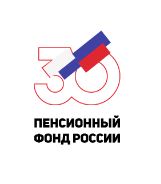 ГОСУДАРСТВЕННОЕ УЧРЕЖДЕНИЕ –УПРАВЛЕНИЕ ПЕНСИОННОГО ФОНДАРОССИЙСКОЙ ФЕДЕРАЦИИ В Г.УССУРИЙСКЕ  ПРИМОРСКОГО КРАЯ (МЕЖРАЙОННОЕ)